                         GİRESUN ÜNİVERSİTESİ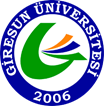 ÖĞRENCİ/MİSAFİR ÖĞRENCİ KİMLİK KARTI TALEP FORMUGiresun Üniversitesi Rektörlüğü tarafından adıma düzenlenen öğrenci kimlik kartım………………………………………………………………………………………………………………………………………….…………………………….…………………………………………………………………………………………………………………………………………………… nedeniyle zayi olduğundan, adıma yeni öğrenci kimlik kartı basılması hususunda; Gereğini arz ederim.…... /……/……..Öğrencinin Adı Soyadı  İmzasıADI SOYADIÖĞRENCİ NOKAYITLI OLDUĞU AKADEMİK BİRİM   (ENSTİTÜ)KAYITLI OLDUĞU PROGRAM(Tezli/Tezsiz/Doktora)